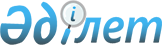 "Жеке кәсіпкерлік саласындағы асыл тұқымды мал шаруашылығы және тұқым шаруашылығы салаларындағы мемлекеттік бақылау бойынша және өсімдіктерді қорғау саласындағы мемлекеттік бақылау бойынша тәуекел дәрежесін бағалау критерийлерін бекіту туралы" Қазақстан Республикасы Ауыл шаруашылығы министрінің м.а. 2011 жылғы 1 қыркүйектегі № 18-03/495 және Қазақстан Республикасы Экономикалық даму және сауда министрінің м.а. 2011 жылғы 16 қыркүйектегі № 313, "Жеке кәсіпкерлік саласындағы асыл тұқымды мал шаруашылығы және тұқым шаруашылығы салаларындағы мемлекеттік бақылау бойынша және өсімдіктерді қорғау саласындағы мемлекеттік бақылау бойынша тексеру парақтарының нысандарын бекіту туралы" Қазақстан Республикасы Ауыл шаруашылығы министрінің м.а. 2011 жылғы 1 қыркүйектегі № 18-03/496 және Қазақстан Республикасы Экономикалық даму және сауда министрінің м.а. 2011 жылғы 16 қыркүйектегі № 312 бірлескен бұйрықтарына өзгерістер енгізу туралыҚазақстан Республикасы Ауыл шаруашылығы министрінің 2014 жылғы 28 қаңтардағы № 8/72 және Қазақстан Республикасы Өңірлік даму министрінің 2014 жылғы 10 ақпандағы № 29/НҚ бірлескен бұйрығы. Қазақстан Республикасының Әділет министрлігінде 2014 жылы № 9240 тіркелді.
      "Қазақстан Республикасындағы мемлекеттiк бақылау және қадағалау туралы" 2011 жылғы 6 қаңтардағы Қазақстан Республикасы Заңының 13-бабы 4-тармағына және 15-бабы 1-тармағына сәйкес БҰЙЫРАМЫЗ:
      1. Қазақстан Республикасы Ауыл шаруашылығы министрінің міндетін атқарушының және Қазақстан Республикасы Экономикалық даму және сауда министрінің міндетін атқарушының кейбір бірлескен бұйрықтарына мынадай өзгерістер енгізілсін:
      1) Күші жойылды - ҚР Ауыл шаруашылығы министрінің 09.07.2015 № 15-04/634 және ҚР Ұлттық экономика министрінің 10.08.2015 № 601 бірлескен бұйрығымен.

      2) Күші жойылды - ҚР Ауыл шаруашылығы министрінің 24.08.2015 № 15-02/762 және ҚР Ұлттық экономика министрінің 16.11.2015 № 697 бірлескен бұйрығымен.

      Ескерту. 1-тармаққа өзгеріс енгізілді - ҚР Ауыл шаруашылығы министрінің 09.07.2015 № 15-04/634 және ҚР Ұлттық экономика министрінің 10.08.2015 № 601; ҚР Ауыл шаруашылығы министрінің 24.08.2015 № 15-02/762 және ҚР Ұлттық экономика министрінің 16.11.2015 № 697 бірлескен бұйрығымен.


       2. Қазақстан Республикасы Ауыл шаруашылығы министрлігінің Фитосанитариялық қауіпсіздік департаменті:
      1) осы бірлескен бұйрықтың Қазақстан Республикасы Әділет министрлігінде мемлекеттік тіркелуін;
      2) осы бірлескен бұйрықтың Қазақстан Республикасы Әділет министрлігінде мемлекеттік тіркелгеннен кейін күнтізбелік он күн ішінде ресми жариялануға жіберілуін;
      3) осы бірлескен бұйрықтың Қазақстан Республикасы Ауыл шаруашылығы министрлігінің ресми интернет-ресурсында жариялануын қамтамасыз етсін.
      3. Осы бірлескен бұйрықтың орындалуын бақылау жетекшілік ететін Қазақстан Республикасының Ауыл шаруашылығы вице-министріне жүктелсін.
      4. Осы бірлескен бұйрық алғашқы ресми жарияланған күнінен бастап күнтізбелік он күн өткен соң қолданысқа енгізіледі.
      Ескерту. Күші жойылды - ҚР Ауыл шаруашылығы министрінің 09.07.2015 № 15-04/634 және ҚР Ұлттық экономика министрінің 10.08.2015 № 601 бірлескен бұйрығымен.
      Ескерту. Күші жойылды - ҚР Ауыл шаруашылығы министрінің 24.08.2015 № 15-02/762 және ҚР Ұлттық экономика министрінің 16.11.2015 № 697 бірлескен бұйрығымен.
      Ескерту. Күші жойылды - ҚР Ауыл шаруашылығы министрінің 24.08.2015 № 15-02/762 және ҚР Ұлттық экономика министрінің 16.11.2015 № 697 бірлескен бұйрығымен.
      Ескерту. Күші жойылды - ҚР Ауыл шаруашылығы министрінің 24.08.2015 № 15-02/762 және ҚР Ұлттық экономика министрінің 16.11.2015 № 697 бірлескен бұйрығымен.
					© 2012. Қазақстан Республикасы Әділет министрлігінің «Қазақстан Республикасының Заңнама және құқықтық ақпарат институты» ШЖҚ РМК
				
Қазақстан Республикасының
Ауыл шаруашылығы министрі
___________ А. Мамытбеков
Қазақстан Республикасының
Өңірлік даму министрі
______________ Б. ЖәмішевҚазақстан Республикасы
Ауыл шаруашылығы министрінің
2014 жылғы 28 қаңтардағы № 8/72
және Қазақстан Республикасының
Өңірлік даму министрінің
2014 жылғы 10 ақпандағы
№ 29/НҚ бірлескен бұйрығына
1-қосымшаҚазақстан Республикасы
Ауыл шаруашылығы министрінің
2014 жылғы 28 қаңтардағы № 8/72
және Қазақстан Республикасының
Өңірлік даму министрінің
2014 жылғы 10 ақпандағы
№ 29/НҚ бірлескен бұйрығына
2-қосымшаҚазақстан Республикасы
Ауыл шаруашылығы министрінің
2014 жылғы 28 қаңтардағы № 8/72
және Қазақстан Республикасының
Өңірлік даму министрінің
2014 жылғы 10 ақпандағы
№ 29/НҚ бірлескен бұйрығына
3-қосымшаҚазақстан Республикасы
Ауыл шаруашылығы министрінің
2014 жылғы 28 қаңтардағы № 8/72
және Қазақстан Республикасының
Өңірлік даму министрінің
2014 жылғы 10 ақпандағы
№ 29/НҚ бірлескен бұйрығына
4-қосымша